Списокобучающихся льготной категории «малоимущие» на 17.11.2020 г.Директор МКОУ «Комсомольская ООШ»		       Г.В.Пестунова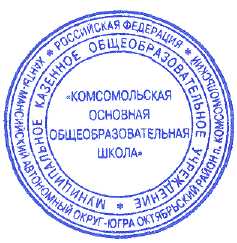 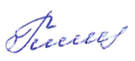 УПРАВЛЕНИЕ ОБРАЗОВАНИЯ И МОЛОДЕЖНОЙ ПОЛИТИКИАДМИНИСТРАЦИИ ОКТЯБРЬСКОГО РАЙОНАМуниципальное казенное общеобразовательное учреждение«Комсомольская ОСНОВНАЯ общеобразовательная школа»(МКОУ «Комсомольская ООШ»)ул. Партсъезда, д. 16, п. Комсомольский, Октябрьский район, ХМАО - Югра, Тюменская обл., 628112тел./факс 8(34678) 2-35-61e-mail: kom_school@mail.ru№ п/пФ.И.О.Дата рожденияКлассФ.И.О. родителейМесто работы, должностьКоличество несовершеннолетних детей в семье Основание123456781.Васильева Варвара Денисовна14.05.2009 г.5Васильева Кристина АнтоновнаВасильев Денис Сергеевич МКОУ Комсомольская ООШ, кухонный рабочийМКОУ Комсомольская ООШ, рабочий КОРЗ2Сведения о принадлежности обучающегося к льготной категории «малоимущие» № 3209/МСП КУ «Центр социальный выплат Югры» филиала в г. Нягани от 03.03.2020 г.по 31 января 2021 г.2.Васильева Злата Денисовна08.02.2014 г.1Васильева Кристина АнтоновнаВасильев Денис Сергеевич МКОУ Комсомольская ООШ, кухонный рабочийМКОУ Комсомольская ООШ, рабочий КОРЗ2Сведения о принадлежности обучающегося к льготной категории «малоимущие» № 3209/МСП КУ «Центр социальный выплат Югры» филиала в г. Нягани от 03.03.2020 г.по 31 января 2021 г.3.Макаренко Анастасия Сергеевна12.01.20095Мингалева Кристина Сергеевна Мингалев Александр АлексеевичПочта России. Начальник отделения«Стройнефть», машинист2Сведения о принадлежности обучающегося к льготной категории «малоимущие» № 14508/МСП КУ «Центр социальный выплат Югры» филиала в г. Нягани от 17.11.2020 г.по 31 октября 2021 г.4.Мингалева Ульяна Александровна30.03.20122Мингалева Кристина Сергеевна Мингалев Александр АлексеевичПочта России. Начальник отделения«Стройнефть», машинист2Сведения о принадлежности обучающегося к льготной категории «малоимущие» № 14508/МСП КУ «Центр социальный выплат Югры» филиала в г. Нягани от 17.11.2020 г.по 31 октября 2021 г.5.Черняков Артём Евгеньевич 28.02.2011 г.3Чернякова Татьяна ВладимировнаЧерняков Евгений Николаевич ДомохозяйкаПАО «Ростелеком», электромонтер2Сведения о принадлежности обучающегося к льготной категории «малоимущие» № 1455/МСП КУ «Центр социальный выплат Югры» филиала в г. Нягани от 05.02.2020 г.по 31 декабря 2020 г.6.Черняков Кирилл Евгеньевич04.01.2007 г.8Чернякова Татьяна ВладимировнаЧерняков Евгений Николаевич ДомохозяйкаПАО «Ростелеком», электромонтер2Сведения о принадлежности обучающегося к льготной категории «малоимущие» № 1455/МСП КУ «Центр социальный выплат Югры» филиала в г. Нягани от 05.02.2020 г.по 31 декабря 2020 г.7.Кардаполов РустамВячеславович01.09.2012 г.2Кардаполова Мария ВячеславовнаАдминистрация сельского поселения Малы Атлым, главный специалист по юридическим вопросам2Сведения о принадлежности обучающегося к льготной категории «малоимущие» № 2232/МСП КУ «Центр социальный выплат Югры» филиала в г. Нягани от 17.02.2020 г.по 31 декабря 2020 г.8.Шаталова Анастасия Андреевна 31.12.2011 г.3Шаталова Эрика Георгиевна МКОУ «Комсомольская ООШ», уборщица служебных помещений2Сведения о принадлежности обучающегося к льготной категории «малоимущие» № 4695/МСП КУ «Центр социальный выплат Югры» филиала в г. Нягани от 06.04.2020 г.по 31 января 2021 г.9.Шаталова Татьяна Андреевна 05.05.2010 г.4Шаталова Эрика Георгиевна МКОУ «Комсомольская ООШ», уборщица служебных помещений2Сведения о принадлежности обучающегося к льготной категории «малоимущие» № 4695/МСП КУ «Центр социальный выплат Югры» филиала в г. Нягани от 06.04.2020 г.по 31 января 2021 г.10.Коптелов Ярослав Викторович08.08.2012 г.2Коптелова Ольга ВикторовнаБезработная 2Сведения о принадлежности обучающегося к льготной категории «малоимущие» № 11874/МСП КУ «Центр социальный выплат Югры» филиала в г. Нягани от 08.09.2020 г.по 31 декабря 2020 г.11.Гавриловский Данила Сергеевич 15.06.2008 г.6Андриянова Александра Алексеевна2Сведения о принадлежности обучающегося к льготной категории «малоимущие» № 11988/МСП КУ «Центр социальный выплат Югры» филиала в г. Нягани от 10.09.2020 г.по 31 марта 2021 г.12.Савинова Варвара Евгеньевна02.09.2007 г.6Савинова Нина МихайловнаСавинов Евгений ПавловичБезработнаяОбское лесничество2Сведения о принадлежности обучающегося к льготной категории «малоимущие» № 11988/МСП КУ «Центр социальный выплат Югры» филиала в г. Нягани от 10.09.2020 г.по 31 декабря 2020 г.13.Савинова Жанна Евгеньевна18.07.2006 г.8Савинова Нина МихайловнаСавинов Евгений ПавловичБезработнаяОбское лесничество2Сведения о принадлежности обучающегося к льготной категории «малоимущие» № 11988/МСП КУ «Центр социальный выплат Югры» филиала в г. Нягани от 10.09.2020 г.по 31 декабря 2020 г.